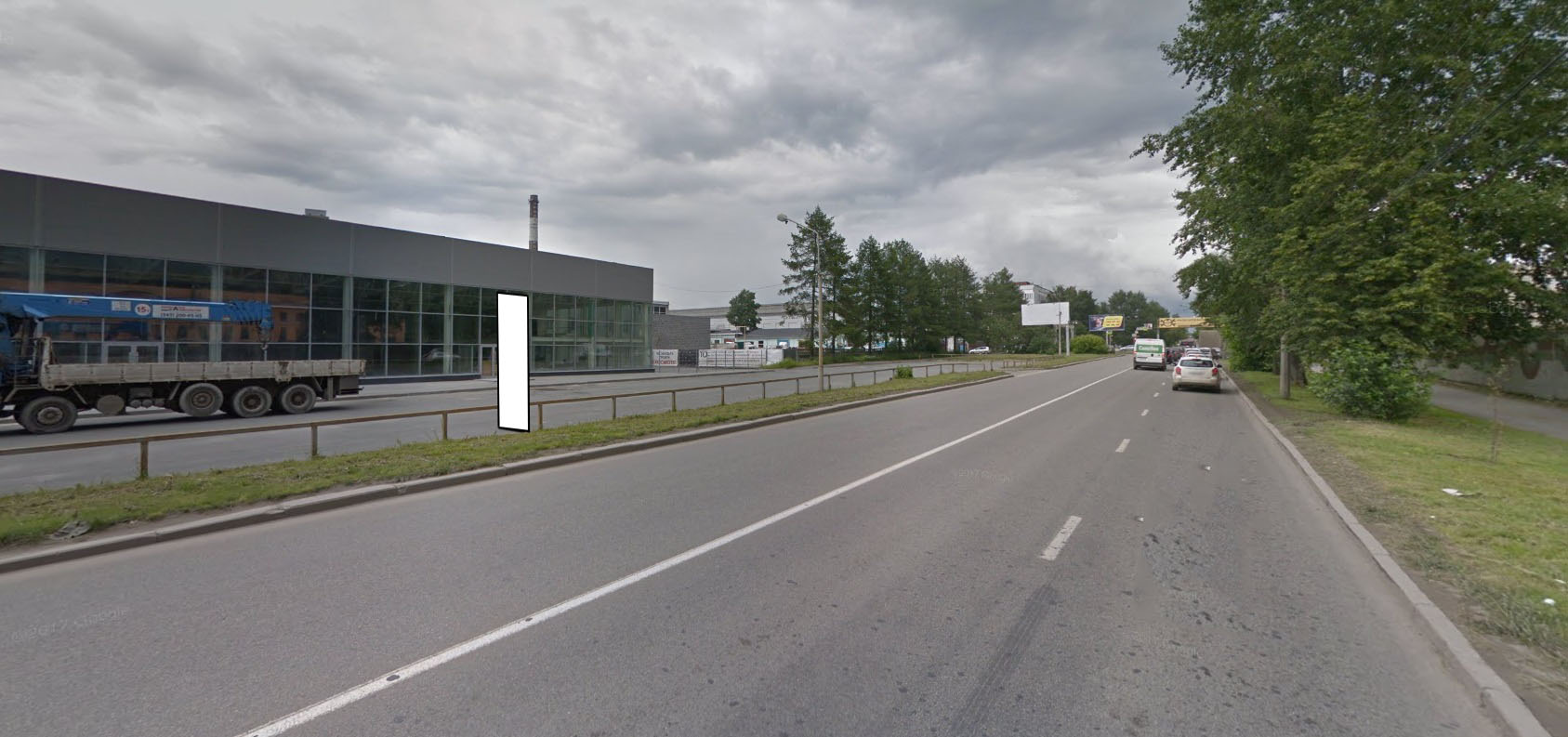 Код местаАдресТип*ВидПлощадь информационных полей, кв. мРазмеры, м (высота, ширина)Количество сторон011348ул. Фронтовых бригад, 27а (позиция № 3)1Нестандартная19,24,8х22